ОТЧЕТо реализации мероприятий муниципальной программыСоздание условий для эффективного выполнения органами местного самоуправления своих полномочий на территории Коськовского сельского поселения на 2014-2017 годынаименование муниципальной программыАдминистрация Коськовского сельского поселениянаименование ответственного исполнителя Глава администрации                     М.А. Степанов                                                                   Гл. бухгалтер                                    Н.Н. Боровская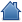 за 2квартал 2015года (нарастающим итогом) #G0Наименование подпрограммы (при ее наличии)  Мероприятия, входящие в план мероприятий программы (подпрограммы) Объем финансированияплан на 2015 год Объем финансированияплан на 2015 год Объем финансированияплан на 2015 год Объем финансированияплан на 2015 год Объем финансированияплан на 2015 год Объем финансированияфакт за 2 квартал 2015г.Объем финансированияфакт за 2 квартал 2015г.Объем финансированияфакт за 2 квартал 2015г.Объем финансированияфакт за 2 квартал 2015г.Объем финансированияфакт за 2 квартал 2015г.Всего В том числе: В том числе: В том числе: В том числе: Всего В том числе: В том числе: В том числе: В том числе: ФБОБМБПрочиеФБОБМБПрочие1 2 3 4 5 6 7 8 9 10 11 12 Развитие и поддержка инициатив жителей населенных пунктов в решении вопросов местного значения45489,1245489,1211372,2711372,27Благоустройство сельских населенных пунктов Коськовского сельского поселения721200,00721200,00286502,59286502,59Повышение уровня защиты населенных пунктов и людей от чрезвычайных ситуаций, связанных с пожарами 463140,00407140,0056000,0045568,0042568,00Повышение уровня защиты населения от чрезвычайных ситуаций природного и техногенного характера и ведение гражданской обороны50000,0050000,00934,00934,00ИТОГО1279829,12407140,00872689,12344376,86344376,86